COMITÉ INTERAMERICANO CONTRA EL TERRORISMO (CICTE)VIGÉSIMO PRIMER PERÍODO ORDINARIO DE SESIONES	OEA/Ser.L/X.2.217 y 8 de octubre de 2021	CICTE/INF. 1/21Washington, D.C	28 septiembre 2021	Original: españolPRESENTACIÓN DE CANDIDATURA PARA ASUMIR LA VICEPRESIDENCIA DEL COMITÉ INTERAMERICANO CONTRA EL TERRORISMO (CICTE)(Presentada por la Misión Permanente de México)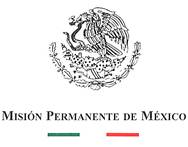 OEA3099Exp. 6.6.2.8La Misión Permanente de México ante la Organización de los Estados Americanos (OEA) saluda atentamente a la Secretaría General de la Organización –Secretaría Ejecutiva del Comité Interamericano contra el Terrorismo (CICTE) –, en ocasión de hacer referencia a la celebración del Vigésimo Primer Periodo Ordinario de Sesiones de ese Comité, que tendrá lugar en formato virtual los días 7 y 8 de octubre próximo.La Misión Permanente tiene el agrado de informar que el Gobierno de México decidió presentar su postulación a la vicepresidencia del CICTE, en atención a la relevancia y solidez que esa entidad de la OEA tiene como foro técnico, para prevenir y combatir el terrorismo en América.Para los efectos correspondientes, mucho se agradecerá a esa Secretaría Ejecutiva circular la presente nota entre los Estados Miembros, a fin de que se considere esta postulación en el Vigésimo Primer Periodo Ordinario de Sesiones del CICTE referido.La Misión Permanente de México aprovecha la ocasión para reiterar a la Secretaría General de la Organización –Secretaría Ejecutiva del Comité Interamericano contra el Terrorismo–, las seguridades de su atenta y distinguida consideración.Washington, D.C., a 24 de septiembre de 2021A la Secretaría Ejecutiva delComité Interamericano contra el TerrorismoOrganización de los Estados Americanos,Washington, D.C.